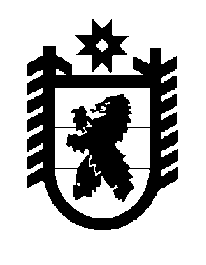 Российская Федерация Республика Карелия    ПРАВИТЕЛЬСТВО РЕСПУБЛИКИ КАРЕЛИЯРАСПОРЯЖЕНИЕот  3 июля 2017 года № 360р-Пг. Петрозаводск Внести в приложение к распоряжению Правительства Республики Карелия от 7 марта 2017 года № 120р-П следующее изменение:в графе «Цена продажи (рублей)» цифры «6 207 644,00» заменить цифрами «7 572 000,00». Временно исполняющий обязанности
 Главы Республики Карелия                                                   А.О. Парфенчиков